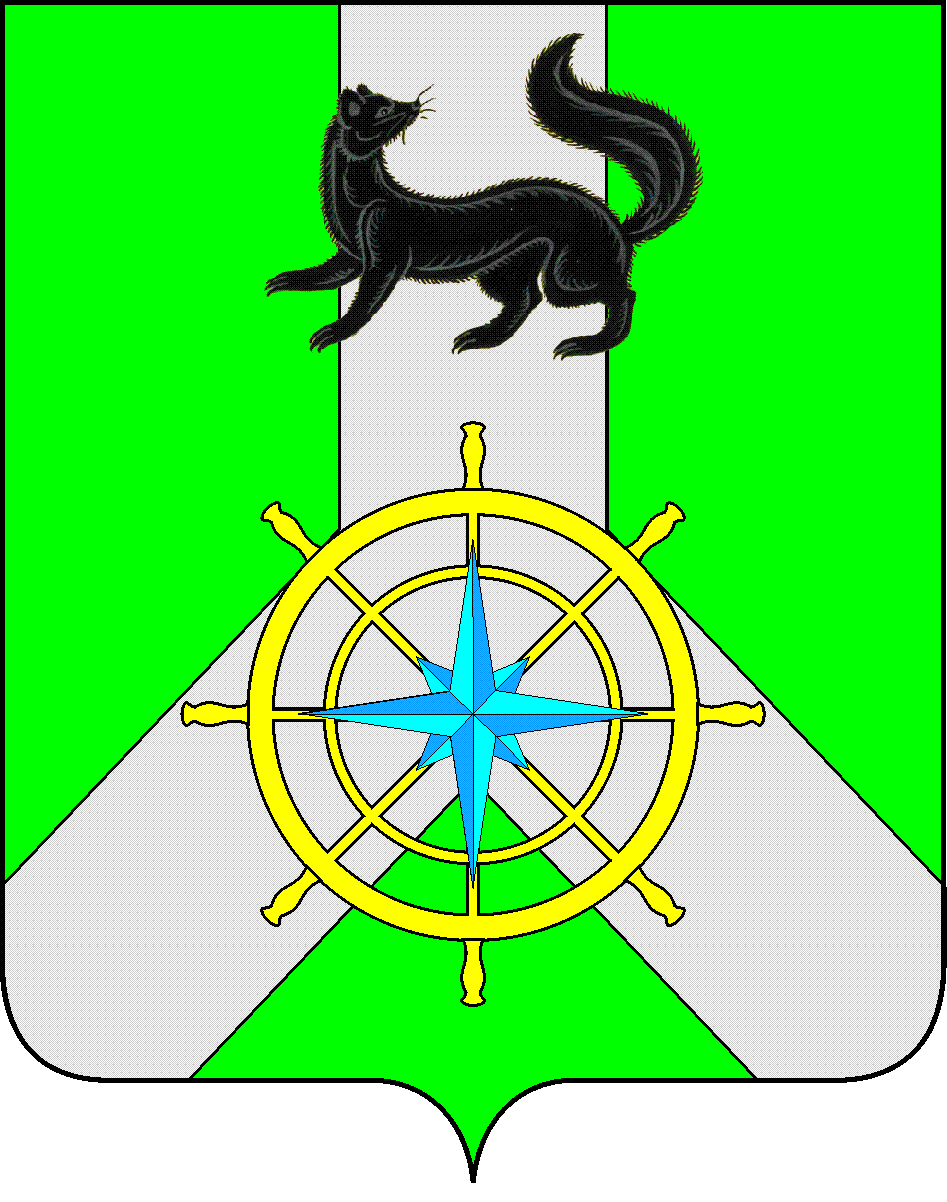 Р О С С И Й С К А Я   Ф Е Д Е Р А Ц И ЯИ Р К У Т С К А Я   О Б Л А С Т ЬК И Р Е Н С К И Й   М У Н И Ц И П А Л Ь Н Ы Й   Р А Й О НА Д М И Н И С Т Р А Ц И Я П О С Т А Н О В Л Е Н И ЕВ целях корректировки объемов финансирования на текущий финансовый год и плановый период, в соответствии с пунктом 2 статьи 179 Бюджетного кодекса Российской Федерации, Положением о порядке принятия решений о разработке, реализации и оценке эффективности муниципальных программ Киренского района, утверждённым постановлением администрации Киренского муниципального района  от 19.04.2016 №189, распоряжением администрации Киренского муниципального района от 07.10.2021 г. № 145 «Об утверждении перечня муниципальных программ Киренского района», руководствуясь статьями 39,55 Устава муниципального образования Киренский район, администрация Киренского муниципального района. ПОСТАНОВЛЯЕТ:1. Внести в муниципальную программу следующие изменения:1)  паспорт муниципальной программы изложить в новой редакции       (приложение № 1);2) раздел 4 изложить в новой редакции (приложение № 2);	3) приложение № 2 к муниципальной программе изложить в новой редакции (приложение № 3);	2. Контроль за исполнением настоящего постановления возложить на консультанта по природопользованию администрации Киренского муниципального района	3. Настоящее постановление вступает в силу со дня подписания и распространяет свое действие на правоотношения сторон возникшие с 01.01.2024 г.4. Настоящее постановление разместить на официальном сайте администрации Киренского муниципального района.И.о. главы администрации                                                                                     А.В. ВоробьевПОДГОТОВИЛ:Консультант по природопользованию  				                        А.Л. ЛитвяковСОГЛАСОВАНО:Начальник финансового управления					                 Е.А. ШалдаНачальник отдела по экономике						            М.Р. СиньковаПравовой отдел								              И.С. ЧернинаПриложение №1к постановлению администрацииКиренского муниципального района№ 76 от 15.02.2024 г.ПАСПОРТМУНИЦИПАЛЬНОЙ ПРОГРАММЫ КИРЕНСКОГО РАЙОНА«Отлов и содержание безнадзорных животных на территории Киренского района на 2015-2027 гг.»Приложение №2к постановлению администрацииКиренского муниципального района№ 76 от 15.02.2024 г.РАЗДЕЛ 4. РЕСУРСНОЕ ОБЕСПЕЧЕНИЕ МУНИЦИПАЛЬНОЙ ПРОГРАММЫФинансирование муниципальной программы  осуществляется за счет средств областного и местного бюджетов. Общий объем финансирования  муниципальной программы за счет бюджетов всех уровней   составляет 4 939,42 тыс. руб. в том числе по годам:2015 год – 128,7 тыс. руб.;2016 год – 201,2 тыс.руб.;2017 год – 201,3 тыс. руб.;2018 год – 180,0 тыс. руб.;2019 год – 162,5 тыс. руб.;2020 год – 353,02 тыс. руб.;2021 год – 576,6 тыс. руб.;2022 год – 541,3 тыс. руб.;2023 год – 798,7тыс. руб.;2024 год – 598,7 тыс. руб.;2025 год – 598,7 тыс. руб.;2026 год – 598,7 тыс. руб.;2027 год – 0 тыс. руб.В том числе за счет средств межбюджетных трансфертов из областного бюджета на исполнение переданных полномочий администрации Киренского муниципального района, составляет 4 578,3 тыс. руб., в том числе по годам: 2015 год – 128,7 тыс. руб.;2016 год – 201,2 тыс. руб.;2017 год – 201,3 тыс. руб.;2018 год – 180,0 тыс. руб.;2019 год – 162,5 тыс. руб.;2020 год – 186,1 тыс. руб.;2021 год – 382,4 тыс. руб.;2022 год – 541,3 тыс. руб.;2023 год – 798,7 тыс. руб.;2024 год – 598,7 тыс. руб.;2025 год – 598,7 тыс. руб.:2026 год – 598,7 тыс. руб.;2027 год – 0 тыс. руб.В том числе за счет средств местного бюджета  361,12 тыс. руб., в том числе по годам:2015 год – 0,0 тыс. руб.;2016 год – 0,0 тыс. руб.;2017 год – 0,0 тыс. руб.;2018 год – 0,0 тыс. руб.;2019 год – 0,0 тыс. руб.;2020 год – 166,92 тыс. руб.;2021 год – 194,2 тыс. руб.;2022 год – 0,0 тыс. руб.;2023 год – 0,0 тыс. руб.;2024 год – 0 тыс. руб.;2025 год – 0 тыс. руб.;2026 год – 0 тыс. руб.;2027 год – 0 тыс. руб.Направление и объемы финансирования муниципальной программы представлены в приложение 2 к настоящей программе.Приложение №3к постановлению администрацииКиренского муниципального района№ 76 от 15.02.2024 г Приложение 2к муниципальной программе «Отлов и содержание безнадзорных животных на территории Киренского района на 2015-2027 г.г.»РЕСУРСНОЕ ОБЕСПЕЧЕНИЕ РЕАЛИЗАЦИИ МУНИЦИПАЛЬНОЙ ПРОГРАММЫ«ОТЛОВ И СОДЕРЖАНИЕ БЕЗНАДЗОРНЫХ ЖИВОТНЫХ НА ТЕРРИТОРИИ КИРЕНСКОГО РАЙОНА НА 2015-2027 гг.» ЗА СЧЕТ ЗА СЧЕТ ВСЕХ ИСТОЧНИКОВ ФИНАНСИРОВАНИЯ (далее – программа)   от  15.02.2024 г.                                      № 76г. КиренскО внесении изменений в муниципальную программу «Отлов и содержание безнадзорных животных на территории Киренского района на 2015-2027 гг» Наименование муниципальной программы«Отлов и содержание безнадзорных животных на территории Киренского района на 2015-2027 гг.»Ответственный исполнитель муниципальной программыКонсультант по природопользованию администрации Киренского муниципального районаСоисполнители муниципальной  программыНетУчастники муниципальной программыОтсутствуютЦель муниципальной программыСоздание благоприятных условий проживания граждан за счет сокращения численности безнадзорных животныхЗадачи муниципальной программыОтлов и содержание безнадзорных животныхСроки реализации муниципальной программы2015-2027 гг.Целевые показатели муниципальной  программыКоличество отловленных безнадзорных собак и кошек на территории Киренского муниципального района, количество вывезенных с территории района животных без владельцев.Подпрограммы муниципальной программыНе предусмотреноОсновные мероприятия муниципальной программы1.Отлов и содержание безнадзорных животных  на территории Киренского района; 2.Создание условий по предупреждению (профилактике) распространения очагов заразных и массовых незаразных болезней животных;3. Осуществление отдельных областных государственных полномочий по организации мероприятий при осуществлении деятельности по обращению с собаками и кошками без владельцев в границах населенных пунктов Иркутской области.Ресурсное обеспечение муниципальной  программыОбщий объем финансирования  муниципальной программы за счет бюджетов всех уровней   составляет:4 939,42 тыс. руб. в том числе по годам:2015 год – 128,7 тыс. руб.;2016 год – 201,2 тыс.руб.;2017 год – 201,3 тыс. руб.;2018 год – 180,0 тыс. руб.;2019 год – 162,5 тыс. руб.;2020 год – 353,02 тыс. руб.;2021 год – 576,6 тыс. руб.;2022 год – 541,3 тыс. руб.;2023 год – 798,7тыс. руб.;2024 год – 598,7 тыс. руб.;2025 год – 598,7 тыс. руб.;2026 год – 598,7 тыс. руб.;2027 год – 0 тыс. руб.В том числе за счет средств межбюджетных трансфертов из областного бюджета на исполнение переданных полномочий администрации Киренского муниципального района, составляет 4 578,3 тыс. руб., в том числе по годам: 2015 год – 128,7 тыс. руб.;2016 год – 201,2 тыс. руб.;2017 год – 201,3 тыс. руб.;2018 год – 180,0 тыс. руб.;2019 год – 162,5 тыс. руб.;2020 год – 186,1 тыс. руб.;2021 год – 382,4 тыс. руб.;2022 год – 541,3 тыс. руб.;2023 год – 798,7 тыс. руб.;2024 год – 598,7 тыс. руб.;2025 год – 598,7 тыс. руб.:2026 год – 598,7 тыс. руб.;2027 год – 0 тыс. руб.В том числе за счет средств местного бюджета  361,12 тыс. руб., в том числе по годам:2015 год – 0,0 тыс. руб.;2016 год – 0,0 тыс. руб.;2017 год – 0,0 тыс. руб.;2018 год – 0,0 тыс. руб.;2019 год – 0,0 тыс. руб.;2020 год – 166,92 тыс. руб.;2021 год – 194,2 тыс. руб.;2022 год – 0,0 тыс. руб.;2023 год – 0,0 тыс. руб.;2024 год – 0 тыс. руб.;2025 год – 0 тыс. руб.;2026 год – 0 тыс. руб.;2027 год – 0 тыс. руб.Ожидаемые конечные  результаты реализации муниципальной программыДоведение количества отловленных безнадзорных животных на территории Киренского муниципального района до 458 ед., доведение количества вывезенных с территории района животных без владельцев до  53 ед.Наименование программы, подпрограммы, ведомственной целевой программы, основного мероприятия, мероприятияОтветственный исполнитель, соисполнители, участники, исполнители мероприятийИсточники финансированияОценка расходов
(тыс. руб.), годыОценка расходов
(тыс. руб.), годыОценка расходов
(тыс. руб.), годыОценка расходов
(тыс. руб.), годыОценка расходов
(тыс. руб.), годыОценка расходов
(тыс. руб.), годыОценка расходов
(тыс. руб.), годыОценка расходов
(тыс. руб.), годыОценка расходов
(тыс. руб.), годыОценка расходов
(тыс. руб.), годыОценка расходов
(тыс. руб.), годыОценка расходов
(тыс. руб.), годыНаименование программы, подпрограммы, ведомственной целевой программы, основного мероприятия, мероприятияОтветственный исполнитель, соисполнители, участники, исполнители мероприятийИсточники финансированияПервый год действия программы, 2015Второй год действия программы,2016Третий год действия программы,2017Четвертый год действия программы, 2018Пятый год действия программы, 2019Шестой год действия программы, 2020Седьмой год действия программы, 2021Восьмой год действия программы, 2022Девятый  год действия программы, 2023Десятый год действия программы, 2024одиннадцатый год действия программы, 2025двенадцатый год действия программы, 2026Год завершения действия программы, 2027Всего1234567891011121314151617Программа «Отлов и содержание безнадзорных животных на территории Киренского района на 2015-2027 гг.»всего, в том числе:Всего128,70201,20201,30180,00162,50353,02576,3541,3798,7598,7598,7598,704 939,42Программа «Отлов и содержание безнадзорных животных на территории Киренского района на 2015-2027 гг.»всего, в том числе:Средства, планируемые к привлечению из областного бюджета (ОБ)128,70201,20201,30180,00162,50186,10382,4541,3798,7598,7598,7598,704 578,3Программа «Отлов и содержание безнадзорных животных на территории Киренского района на 2015-2027 гг.»всего, в том числе:Средства, планируемые к привлечению из федерального бюджета (ФБ)--------------Программа «Отлов и содержание безнадзорных животных на территории Киренского района на 2015-2027 гг.»всего, в том числе:Местный бюджет (МБ)-----166,92194,2------361,12Программа «Отлов и содержание безнадзорных животных на территории Киренского района на 2015-2027 гг.»всего, в том числе:Иные источники (ИИ)--------------Программа «Отлов и содержание безнадзорных животных на территории Киренского района на 2015-2027 гг.»Ответственный исполнитель: консультант по природопользованию Всего128,70201,20201,30180,00162,50353,02576,6541,3798,7598,7598,7598,704 939,42Программа «Отлов и содержание безнадзорных животных на территории Киренского района на 2015-2027 гг.»Ответственный исполнитель: консультант по природопользованию ОБ128,70201,20201,30180,00162,50186,10382,4541,3798,7598,7598,7587,704 578,3Программа «Отлов и содержание безнадзорных животных на территории Киренского района на 2015-2027 гг.»Ответственный исполнитель: консультант по природопользованию ФБ--------------Программа «Отлов и содержание безнадзорных животных на территории Киренского района на 2015-2027 гг.»Ответственный исполнитель: консультант по природопользованию МБ-----166,92194,2------361,12Программа «Отлов и содержание безнадзорных животных на территории Киренского района на 2015-2027 гг.»Ответственный исполнитель: консультант по природопользованию ИИ--------------Основное мероприятие1.  Отлов и содержание безнадзорных животных на территории Киренского районаконсультант по природопользованию всего128,70201,20201,30180,00162,50186,10382,4541,3532,9544,269544,269544,26904149,207Основное мероприятие1.  Отлов и содержание безнадзорных животных на территории Киренского районаконсультант по природопользованию ОБ128,70201,20201,30180,00162,50186,10382,4541,3532,9544,269544,269544,26904149,207Основное мероприятие1.  Отлов и содержание безнадзорных животных на территории Киренского районаконсультант по природопользованию ФБ--------------Основное мероприятие1.  Отлов и содержание безнадзорных животных на территории Киренского районаконсультант по природопользованию МБ--------------Основное мероприятие1.  Отлов и содержание безнадзорных животных на территории Киренского районаконсультант по природопользованию ИИ--------------Основное мероприятие 2. Создание условий по предупреждению (профилактике) распространения очагов заразных и массовых незаразных болезней животныхконсультант по природопользованию всего-----166,92194,2------361,12Основное мероприятие 2. Создание условий по предупреждению (профилактике) распространения очагов заразных и массовых незаразных болезней животныхконсультант по природопользованию ОБ--------------Основное мероприятие 2. Создание условий по предупреждению (профилактике) распространения очагов заразных и массовых незаразных болезней животныхконсультант по природопользованию ФБ--------------Основное мероприятие 2. Создание условий по предупреждению (профилактике) распространения очагов заразных и массовых незаразных болезней животныхконсультант по природопользованию МБ-----166,92194,2------361,12Основное мероприятие 2. Создание условий по предупреждению (профилактике) распространения очагов заразных и массовых незаразных болезней животныхконсультант по природопользованию ИИ--------------Основное мероприятие 3. Осуществление отдельных областных государственных полномочий по организации мероприятий при осуществлении деятельности по обращению с собаками и кошками без владельцев в границах населенных пунктов Иркутской областиконсультант по природопользованию администрации Киренского муниципального районавсего--------72,654,43154,43154,431-235,893Основное мероприятие 3. Осуществление отдельных областных государственных полномочий по организации мероприятий при осуществлении деятельности по обращению с собаками и кошками без владельцев в границах населенных пунктов Иркутской областиконсультант по природопользованию администрации Киренского муниципального районаОБ--------72,654,43154,43154,431-235,893Основное мероприятие 3. Осуществление отдельных областных государственных полномочий по организации мероприятий при осуществлении деятельности по обращению с собаками и кошками без владельцев в границах населенных пунктов Иркутской областиконсультант по природопользованию администрации Киренского муниципального районаФБ--------------Основное мероприятие 3. Осуществление отдельных областных государственных полномочий по организации мероприятий при осуществлении деятельности по обращению с собаками и кошками без владельцев в границах населенных пунктов Иркутской областиконсультант по природопользованию администрации Киренского муниципального районаМБ--------------Основное мероприятие 3. Осуществление отдельных областных государственных полномочий по организации мероприятий при осуществлении деятельности по обращению с собаками и кошками без владельцев в границах населенных пунктов Иркутской областиконсультант по природопользованию администрации Киренского муниципального районаИИ--------------